Технологическая карта внеклассного мероприятияАвторы разработки - учителя английского языка МАОУ «СОШ №10» г. Кунгура:Арасланова Ольга Сергеевна,Куталия Анна Юрьевна,Швецова Наталия ИвановнаУчебный предмет: английский языкКласс: 7Тема внеклассного мероприятия: Игра – квест «Школьные истоки»Цель мероприятия: создать условия для формирования метапредметных УУД обучающихсяПланируемые результаты:Личностные: Повышение финансовой грамотности учащихся в отношении к благотворительной деятельности, воспитание культуры  распределения имеющихся средств на примере благотворительной деятельности меценатов прошлого и настоящего.Предметные: совершенствование умения понимать тексты на английском языке, извлекать из прочитанного необходимую информацию, умения использовать лексические единицы, понимать на слух английскую речь.Метапредметные: Коммуникативные – умение слушать, вести диалог, организовать учебное сотрудничество.Регулятивные – умение получать информацию из разных источников, контролировать время на выполнение заданий.Формы организации учащихся: соревновательная работа в группахТехнология:  шестиугольного обученияНеобходимое оборудование: «модели шестиугольников -соты» с написанным словом “money”, пустые «соты» для написания слов учащимися, фишки в форме сот, листы бумаги, маркеры, клей, таблицы с лексикой, тексты для выполнения заданий, фотографии с школьных мероприятий, маршрутные листы, слова, разрезанные на буквы, слова, зашифрованные с помощью ребусов, QR коды с зашифрованными предложениями, телефоны учащихся с закачанной программой “QR reader”Приложение 1. Лексическая таблицаMatch the words and their equivalentsПриложение 2. Текст Complete the sentences with the wordsKungur merchants helped to develop our town, they also built schools and professional schools for _____________children, they _____________ their future giving them money and professions. In 1894 Kungur Town Duma decided to build a Boys’ Professional  school. Kungur__________ Kuznetsov, Gribushin, Sartakov and others gave much money to build it. For example, Kuznetsov gave 15000 rubles. Fominskaya and Kovalev bought a land in  and then gave it for the school.In September 1903 four hundred boys started to study in the new school. The building of the Boys’four-year professional school was made of red bricks. It had eight classrooms, a room for painting, a teachers’ room, a library and a doctor’s room. On the ground- floor there were flats for teachers. In 1915 the professional school was reorganized into Kungur primary school and a girls’ class was opened in it. In  this building the secondary school was founded.So Kungur merchants were very intelligent and ______________ people, they made much for __________.Приложение 3. Текст (Расставить абзацы по порядку)During Soviet time, Pioneers always took care of city. They cleaned it of garbage, helped veterans and took part in festivals and competitions. Of course, the main factories of our town supported their good deeds. One of them was Kungur machine-building plant.  As for the head of the factory, he always paid attention to children. There were free training courses for graduates who wanted to work at the machine-building plant. Also, every form had a chief from the factory. The chiefs bought school books every year, repaired classrooms and made them more modern and comfortable. They organized tourist meetings in summer, paid for camps, booked buses and provided excursions for the best pioneers.  So, pioneers helped their chiefs too. For example, they organized concerts for workers and collected scrap (металлолом).In conclusion, I want to say that rich and famous people in our city were always careful and kind. Приложение 4. Тексты для школьной газетыThe members of “The Russian Movement of Schoolchildren” are very active and kind-hearted. They take part in lots of activities, including acts of charity. Thanks to the members of “The Russian Movement of Schoolchildren” there is a shelf of mutual help in our town. The shelf is organized in one of the shops in Kungur. Everyone can buy some products and leave them on the shelf for those who need it.Also the activists help animals. For example recently the members of “The Russian Movement of Schoolchildren” have visited the boarding home for dogs in Kungur. Children brought food, vitamins and toys for dogs. There is an organization for parents in our school. It is called “Homely home”. Every year the members of the parents club, careful teachers and schoolchildren take part in the action “Father Frost”, in cooperation with the charity foundation “Kungur is the territory of kindness”. This year Father Frost and Snow Girls from our school have visited 20 poor families and gave 80 presents for children. Приложение 5. Ребусы,,   3,,,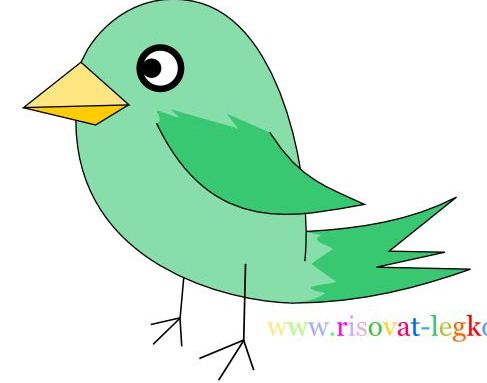 Приложение 6.Маршрутный лист ________________________________Правила прохождения квеста.Участники, находящиеся в одной команде, должны проходить маршрут вместе.По прибытию на станцию участники отдают маршрутный лист руководителю, который заполняет все графы маршрутного листа.Учитывается не только правильность выполнения заданий, но и скорость(время засекается с момента получения задания).После прохождения маршрута, все команды должны вернуться на точку финиша.Этап Деятельность учителяДеятельность уч-сяУУД1Организационный.Good day, dear children! We are happy to greet you at our event. How are you? Отвечают на приветствие и на вопрос.2Введение в тему мероприятияLook at this word “money”. What can you spend money on?There are different ways of spending money, but do you know what is the most useful and pleasant way of spending money? In order to find the answer to this question we invite you to take part in the quest “School origins”. Our school is very old, this year it will celebrate its 115th jubilee. We’d like you to know some interesting facts about our school during the quest. We wish you to be lucky.Представители из каждой группы выходят и вписывают в пустые соты способы денежных тратТри группы учащихся получают конверты с маршрутными листами и словами, разрезанными на буквы. Из букв каждая группа составляет слово, которое указывает, на какую станцию группа отправится для выполнения задания.Личностные, коммуникативные3Выполнение квестаВсе группы выполняют задания на трёх станциях в разной очередности.Станция 1 “Birth” Детям предлагается узнать значение новых слов с помощью расшифровки QR- кодов. (Приложение 1)Когда все слова расшифрованы, учитель предлагает дополнить этими словами предложения из текста об основании школы и о том вкладе, которые внесли купцы Кунгура в строительство здания школы. (Приложение 2)После проверки задания учитель дает группе 2 фишки с фразами “give money”, “generous”.После выполнения задания на каждой станции учитель в маршрутный лист(приложение 6) записывает время, потраченное на работу и заработанные баллы учащихся. Затем он показывает им ребус (приложение 5), отгадав который, дети узнают, куда им следовать дальше.Станция 2 “Museum” (В школьном музее)Ученикам предлагается прочитать отрывки текста,  расставить их в логической последовательности. (Приложение 3) Текст рассказывает о деятельности школы и школьных организаций в Советский период. После этого учитель показывает фото из школьного музея, просит учащихся прокомментировать эти фото, используя информацию из получившегося текста.В результате участники квеста получают 2 фишки “careful”, “support the school and pupils”Станция 3 “Modern”Детям предлагают прочитать короткие статьи на английском языке о работе школьного благотворительного фонда, школьного родительского клуба, и подобрать к каждой статье соответствующую картинку и заголовок, наклеить на бумагу, чтобы  получилась школьная газета (Приложение 4)После выполнения  и проверки задания ученикам дают 2 фишки “kind-hearted”, “attentive”Дети с помощью телефонов читают объяснение незнакомого слова на английском языке, находят это слово в таблице, соединяют с русским эквивалентом. Дети читают текст, обсуждают, вставляют словаПолучают фишки, маршрутный лист,разгадывают ребус, уходят на следующую станциюЧитают, расставляют по местам абзацы текста.Ищут в тексте информацию, комментируют фото.Получают фишки, маршрутный лист, разгадываю ребус, уходят на следующую станцию.Читают статьи, подбирают заголовки, картинки, наклеивают на листы бумагиПолучают фишки, маршрутный лист, уходят на следующую станцию.Личностные, коммуникативные, регулятивные, познавательные4Обработка полученной информацииПосле  работы на всех станциях участники возвращаются в исходный пункт с заработанными фишками, сдают маршрутные листы.Каждой группе  предлагается наклеить полученные фишки на лист бумаги, вокруг одной незаполненной фишки. Затем их просят подумать и заполнить центральную фишку понятием, которое ассоциируется со всеми фишками и является ответом на вопрос, поставленный в начале работы над квестом. («На что можно потратить деньги с пользой и максимальным удовольствием?»)Участникам предлагается обсудить в группах, придумать и написать слоган своего благотворительного проектаНаклеивают фишки на лист бумаги, обсуждают то понятие, которое ассоциируется с фишками, пишут в центре слово “charity”Обсуждают, пишут в виде плаката на листе с сотами. Например, “Help homeless animals!”, “Help orphan children!”, “Help veterans!” и т.д.Личностные, коммуникативные, регулятивные5Подведение итогов квестаУчитель подсчитывает по маршрутным листам каждой группы количество баллов, затраченное время, распределяет места, объявляет учащимся результаты квеста, благодарит за работуСлушают учителяЛичностные, регулятивныеcharitycиротаmerchantщедрыйprovideкупецorphanблаготворительностьgenerousобеспечиватьbirthmusiummodernСтанциявремябаллыроспись